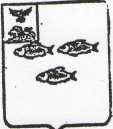 ПОСТАНОВЛЕНИЕГЛАВЫ АДМИНИСТРАЦИИ ГОРОДСКОГО ПОСЕЛЕНИЯ«ГОРОД НОВЫЙ ОСКОЛ» 16  июня  2014 .г.					№ 39 а309640 ул. 1 Мая, 4О разработке проекта внесения изменений в Генеральный план  и Правила землепользования и застройки городского поселения  «Город Новый Оскол»	В соответствии с Градостроительным кодексом РФ, Федеральным законом от 06.10. № 131-ФЗ «Об общих принципах  организации местного самоуправления в РФ», Уставом городского поселения «Город Новый Оскол»П О С Т А Н О В Л Я Ю:Подготовку  проекта внесения изменений в Генеральный план и Правила землепользования и застройки  городского поселения «Город Новый Оскол» муниципального района «Новооскольский район» Белгородской области возложить на комиссию по подготовке проекта Правил землепользования и застройки городского поселения «Город Новый Оскол».Изменить вид функциональной зоны Р-6 в Ж-3 в районе  «Рождественка», в связи с переводом земельного участка  ~7 га под ИЖС.Изменить назначение функциональной зоны Р-1 в Р-5 для осуществления проекта «Лыжероллерной трассы по ул. Ливенская» (в черте городских лесов в 76 квартале).Изменить функциональную зону Р-11 в Р-5 в связи с заложением на этой территории пикник-парка «Островок» (площадью ).Изменить вид функциональной зоны Р-10 в Р-5 на земельном участке площадью ~15 га в районе «Промстрой», который выделен для размещения комбинированной	 зоны отдыха.Изменить в районе пер. Кооперативный зону П-2 на Ж-2, в связи с тем, что в данный момент там располагается средняя и одноэтажная жилая застройка.7. Изменить вид функциональной зоны П-2 на Ж-5  в связи с тем, что нежилой объект переводится в жилой, кадастровый номер 31:19:1105024:0001, расположенный по адресу: г. Новый Оскол пос. Рудный. Разработку внесения изменений в Генеральный план городского поселения «Город Новый Оскол» и Правила землепользования и застройки муниципального района «Новооскольский район» Белгородской области произвести за счет заявителя.Заключить договор с разработчиком проекта о сроках выполнения работ.Предложения по подготовке проекта  внесения изменений в Генеральный план и Правила землепользования и застройки  городского поселения «Город Новый Оскол» муниципального района «Новооскольский район» Белгородской области  принимаются ежедневно в рабочие дни с 8-00 до 12-00 часов и с 13-00 до 17-00 часов до 5 сентября 2014 года по адресу г. Новый Оскол ул.1 Мая, 4 (отдела архитектуры и градостроительства администрации района).Настоящее постановление вступает в силу со дня его обнародования в общественных местах на территории городского поселения «Город Новый Оскол»  и размещения на сайте Новооскольского района.Контроль за выполнением настоящего постановления оставляю за собой.Глава администрации городского поселения «Город Новый Оскол»                                             А. Москальченко